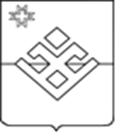 ПОСТАНОВЛЕНИЕАдминистрации  муниципального образования «Баграш-Бигринское»         От   17 апреля  2020 года         д.Баграш-Бигра                           № 18В связи с угрозой возникновения чрезвычайной ситуации, связанной с распространением на территории Малопургинского района новой коронавирусной инфекции (2019-nCoV), в соответствии с Федеральным законом от 21.12 1994 № 68-ФЗ «О защите населения и территорий от чрезвычайных ситуаций природного и техногенного характера», Федеральным законом от 30.03.1999 № 52-ФЗ «О санитарно-эпидемиологическом благополучии населения», постановлением Главного государственного санитарного врача Российской Федерации от 02.03.2020 №5 «О дополнительных мерах по снижению рисков и распространения новой коронавирусиой инфекции (2019-nCoV)», руководствуясь уставом муниципального образования «Баграш-Бигринское», Администрация муниципального образования «Баграш-Бигринское» ПОСТАНОВЛЯЕТ:1. Создать рабочую группу (штаб) по профилактике новой коронавирусной инфекции на территории муниципального образования «Баграш-Бигринское».2. Утвердить состав рабочей группы (штаба) по профилактике новойкоронавирусной инфекции на территории муниципального образования «Баграш-Бигринское» согласно приложению к настоящему постановлению.3. Настоящее постановление вступает в силу со дня его официального опубликования.4. Контроль за исполнением настоящего постановления оставляю за собойГлава муниципального образования«Баграш-Бигринское»                                                            С.М.БаграшоваПриложениек постановлениюАдминистрации муниципального образования «Баграш-Бигринское »   от 17.04.2020 № 18СОСТАВрабочей группы (штаба) по профилактике новой коронавирусной инфекции на территории муниципального образования «Баграш-Бигринское»О создании рабочей группы (штаба) по профилактике новой коронавирусной инфекции        на территории муниципального образования «Баграш-Бигринское»1.Баграшова Светлана Михайловна- глава муниципального образования «Баграш-Бигринское», руководитель рабочей группы (штаба)2.3.Соснова Елена КирилловнаАлександрова ЛарисаФёдоровна- специалист-эксперт Администрации муниципального образования «Баграш-Бигринское», заместитель руководителя рабочей группы (штаба)-инспектор по учету и бронированию военнообязанных Администрации муниципального образования «Баграш-Бигринское», секретарь рабочей группы (штаба)Члены рабочей группы:4.Сергеева Людмила Николаевна- директор ООО «Первый май» ( по согласованию)5.Тимофеев Алексей Иванович- директор МОУСОШ д.Баграш-Бигра( по согласованию)6.Замараева Ольга Михайловна- директор ЦСДК д.Баграш-Бигра (по согласованию)7.Зайцева Яна Леонидовна- заведующая сельской  библиотекой        дБаграш-Бигра8.Григорьева Ольга Леонидовна- руководитель структурного подразделения д/сад Баграш-Бигра(по согласованию)9.Тимофеева Марина Ивановна- руководитель структурного подразделения школа-сад д.Курегово ( по согласованию)10.Харитонова Дарья Николаевна-заведующая СК д.Курегово (по согласованию)12Ботников Владимир Федосеевич- депутат муниципального образования13.Ерохин Валерий Васильевич - староста  д.Орлово